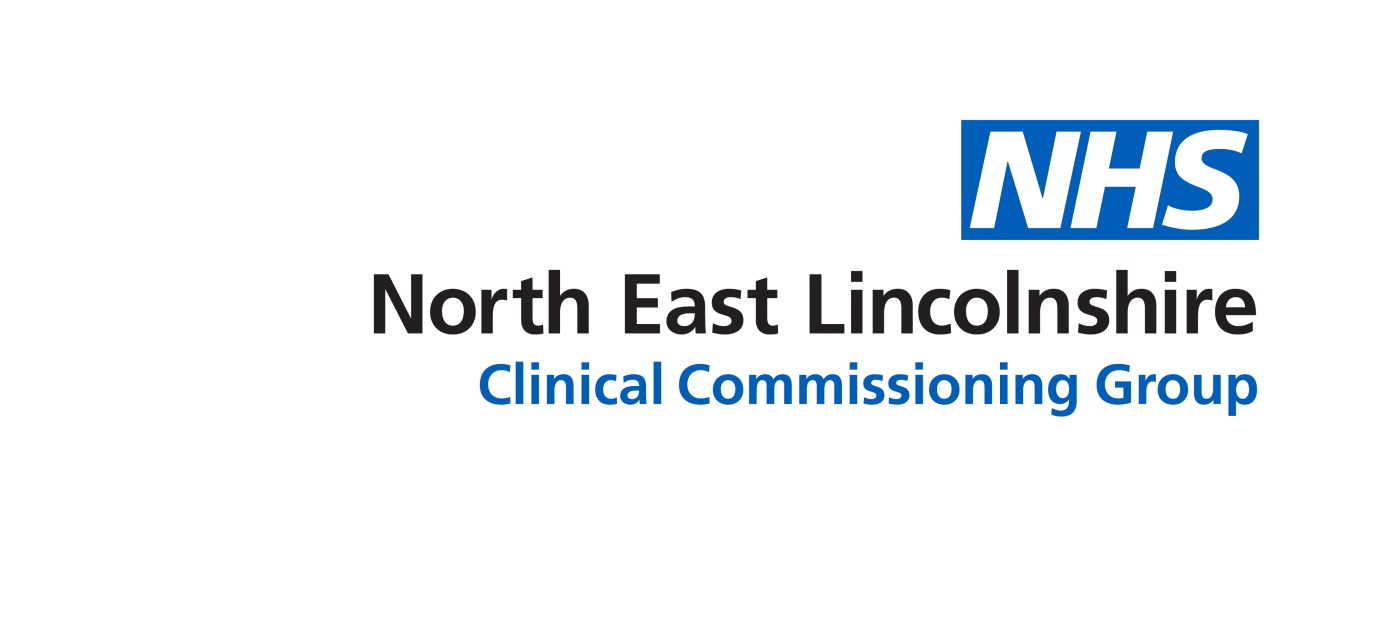 Review Committee’s Terms of ReferenceFebruary 2020 IntroductionThe Governing Body is required to approve (at least annually) and keep under review the terms of reference for its committees. Each Committee undertook a review of its ToR with specific consideration given to responsibilities, membership, quoracy, regularity of meetings and relationships with other meetings/committeesA table below provides a summary of the proposed changes and updates agreed by the individual and date of amendment.Recommendations The Governing Body  is asked to review and approve all proposed changes to the Terms of Reference as per above table Note that the Terms of Reference for statutory committees (below) are to be reviewed as part of the overall New Model Constitution approvalIntegrated Governance & Audit CommitteeRemuneration CommitteePrimary Care Commissioning CommitteePURPOSE OF REPORT:It is a requirement of the CCG’s constitution, that an annual review of the terms of reference and effectiveness of the CCG Governing Body committees is undertaken.  This enables the CCG to ensure that its governance arrangements remain fit for purpose and respond appropriately to change internal and external factors. Each committee have reviewed its terms of reference and this paper reports on the outcome of the reviews and outlines any proposed changes to their terms of reference.The proposed changes to the terms of reference are within the summary report below, which requires final ratification by the Governing Body.Copies of Terms of Reference can be found via the embedded files in the ‘Appendices / attachments’ section of this cover sheet, changes noted within track changes.It is a requirement of the CCG’s constitution, that an annual review of the terms of reference and effectiveness of the CCG Governing Body committees is undertaken.  This enables the CCG to ensure that its governance arrangements remain fit for purpose and respond appropriately to change internal and external factors. Each committee have reviewed its terms of reference and this paper reports on the outcome of the reviews and outlines any proposed changes to their terms of reference.The proposed changes to the terms of reference are within the summary report below, which requires final ratification by the Governing Body.Copies of Terms of Reference can be found via the embedded files in the ‘Appendices / attachments’ section of this cover sheet, changes noted within track changes.Recommendations:The Governing body are asked to Review and approve all proposed changes to the Terms of Reference for each committee of the Governing BodyNote that the Terms of Reference for statutory committees (below) are to be reviewed as part of the overall New Model Constitution approvalIntegrated Governance & Audit CommitteeRemuneration CommitteePrimary Care Commissioning CommitteeThe Governing body are asked to Review and approve all proposed changes to the Terms of Reference for each committee of the Governing BodyNote that the Terms of Reference for statutory committees (below) are to be reviewed as part of the overall New Model Constitution approvalIntegrated Governance & Audit CommitteeRemuneration CommitteePrimary Care Commissioning CommitteeCommittee Process and Assurance:Terms of Reference have been agreed by the particular committee’sTerms of Reference have been agreed by the particular committee’sImplications:Risk Assurance Framework Implications:Formal mechanisms and robust governance arrangements in place which supports the delivery of risk management.  Associated risks are included on the Board Assurance Framework or Risk Register. There is currently one associated risk on the Board Assurance Framework CCG-BAF.4009 Failure to have appropriate Governance arrangements in place, to ensure probity and discharge of Statutory dutiesFormal mechanisms and robust governance arrangements in place which supports the delivery of risk management.  Associated risks are included on the Board Assurance Framework or Risk Register. There is currently one associated risk on the Board Assurance Framework CCG-BAF.4009 Failure to have appropriate Governance arrangements in place, to ensure probity and discharge of Statutory dutiesLegal Implications:To ensure sound integrated governance and financial management arrangements are in place, and that those arrangements support the efficient, effective and economic delivery of the CCG’s functions.To ensure sound integrated governance and financial management arrangements are in place, and that those arrangements support the efficient, effective and economic delivery of the CCG’s functions.Data Protection Impact Assessment implications (DPIA):Are you implementing a new system, data sharing arrangement, project, service redesign or changing the way you work?Data Protection Impact Assessment implications (DPIA):If yes to the above – have the DPIA screening questions been completed?Data Protection Impact Assessment implications (DPIA):Does this project involve the processing of personally identifiable or other high risk data?Data Protection Impact Assessment implications (DPIA):If yes to the above has a DPIA been completed and approved?Equality Impact Assessment implications:An Equality Impact Analysis/Assessment is not required for this report                                                     An Equality Impact Analysis/Assessment is not required for this report                                                     Finance Implications:There are no direct financial implications on changes to the Terms of referenceThere are no direct financial implications on changes to the Terms of referenceQuality Implications:This report details a neutral impact on quality.                                                                                            The report will not make any impact on experience, safety or effectiveness.  This report details a neutral impact on quality.                                                                                            The report will not make any impact on experience, safety or effectiveness.  Procurement Decisions/Implications (Care Contracting Committee):There are no procurement implications on changes to the Terms of referenceThere are no procurement implications on changes to the Terms of referenceEngagement Implications:
All terms of reference have been approved by their own committee membership.All terms of reference have been approved by their own committee membership.Conflicts of Interest Have all conflicts and potential conflicts of interest been appropriately declared and entered in registers which are publicly available?     Yes              NoNo known conflicts of interest identified.Any interests, which are declared at a meeting, will be included on the CCG’s Declaration of interest Register.Have all conflicts and potential conflicts of interest been appropriately declared and entered in registers which are publicly available?     Yes              NoNo known conflicts of interest identified.Any interests, which are declared at a meeting, will be included on the CCG’s Declaration of interest Register.Links to CCG’s Strategic Objectives Sustainable services                                        Empowering people Supporting communities                                Delivering a fit for purpose organisation Sustainable services                                        Empowering people Supporting communities                                Delivering a fit for purpose organisationNHS Constitution:https://www.gov.uk/government/publications/the-nhs-constitution-for-englandhttps://www.gov.uk/government/publications/the-nhs-constitution-for-englandAppendices / attachmentsCommittee Summary of changesDate of changesCouncil of Members  Due to the various changes with the structure of CoM and the new model constitution, these Terms of Reference remain under the review of CoM and as such,  a separate approval paper will be submitted at the next Governing Body Meeting Union Board Section 2 – Membership Amended – removal of Community Forum representativeJanuary 2020Care Contracting CommitteeSection 3 –Membership Updated Appendix A Updated – removed reference to Partnership Board – replaced with Governing BodyOctober 2019Delivery Assurance Committee Section 2– Terms of Reference 2.1.3 – removed reference to Partnership Board replaced with Governing Body Section 3 – Membership Updated Section 9 –Sub-Committees  9.2 – amended – correct name of groupDecember 2019Clinical Governance Committee Section 3 – Membership Updated February 2020 Community Forum Section 1– PurposeUpdated – in keeping with joint engagement strategy Section 3 – Terms of Reference 3.1.2 – updated Section 4 – Membership   Updated Section 7 – Reporting Arrangements  UpdatedAppendix 6 - Role Description – Community Forum ChairUpdated – noting standing attendance at meetingsAppendix 7 - Community Forum Code of ConductAttendance at meetings – updated December 2019